МУНИЦИПАЛЬНОЕ БЮДЖЕТНОЕ ДОШКОЛЬНОЕ ОБРАЗОВАТЕЛЬНОЕУЧРЕЖДЕНИЕ ДЕТСКИЙ САД КОМБИНИРОВАННОГОВИДА № 5 «ДУБОК»  СТАНИЦЫ АРХАНГЕЛЬСКОЙМУНИЦИПАЛЬНОГО  ОБРАЗОВАНИЯТИХОРЕЦКИЙ РАЙОНСценарий поздравления ветерана Великой Отечественной войны для детей подготовительной группы.«Мы помним»О.В.БерлизоваМузыкальный руководительвысшей квалификационной    категории2018г.Задачи. Познакомить детей с героическим прошлым народа освободителя от фашистских захватчиков. Воспитывать чувство любви к Родине, чувство гордости за героизм нашего народа. Формировать уважение к ветеранам Великой Отечественной войны. Воспитывать чувство благодарности к погибшим героям.Дети дарят ветерану цветы, и подарок, сделанный своими руками.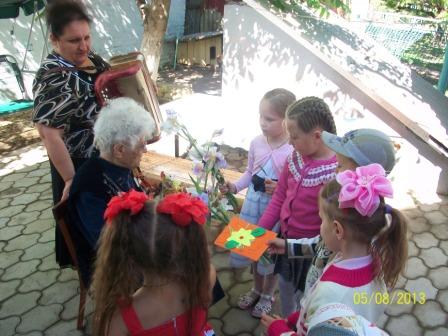 Ведущая.                          Летней ночью, на рассвете когда мирно спали детиГитлер дал войскам наказ против всех людей советскихЭто значит – против нас.1 ребёнок.                     «Нет!» - сказали мы фашистам, не потерпит наш народЧтобы русский хлеб душистый назывался словом «брот».2 ребёнок.                              Встали, с русскими едины, белорусы, латыши.Люди с вольной Украины и армяне, и грузины,Молдаване, чуваши.3 ребёнок.                               Все советские народы против общего врагаВсе, кому мила свобода и Россия дорога.4 ребёнок.                 В девятый день ликующего мая, когда легла на землю тишинаПромчалась весть от края и до края. Мир победили! Окончилась война!5 ребёнок.                  Гремит салют под марш победы и песни радостно звучатИдут на праздник ветераны как 68 лет назад.ПЕСНЯ: «Девятое мая» Музыка и слова З.Роот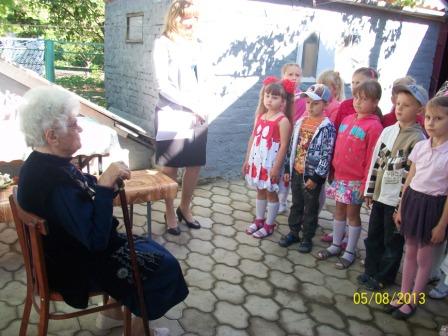 Ведущая.             День Победы!  Праздник долгожданный. Мирная небес голубизнаПомнят на Земле народы, страны - в этот день закончилась война.1Рребёнок.                               Вспоминают наши деды про былые временаНадевают в честь победы боевые ордена.2 ребёнок.                            Горит огонь у обелиска, берёзы в тишине грустятИ мы склонились низко – низко тут неизвестный спит солдат.Ведущая.   С большой болью в душе мы скорбим о тех, кто не вернулся с поля боя.ПЕСНЯ:  «У  Кремлёвской стены» Слова Р.Томилина, музыка М.МагиденкоВедущая.  Люди, живущие на Земле, всегда будут помнить  о погибших воинах. А нынче живущим ветеранам желаем здоровья, благополучия на долгие годы.3 ребёнок.                            Принесли отцы и деды счастье людям всей землиСлавим в светлый день Победы всех, кто в бой великий шли. 4 ребёнок.                            Что с ногами не пойму? Вправо, влево носятсяНе стоят они на месте так и в танец просятся.ТАНЕЦ:  «Я на горку шла» Русская народная песня.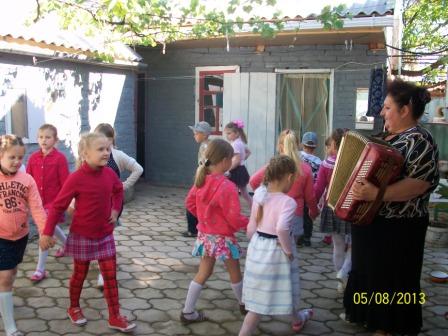 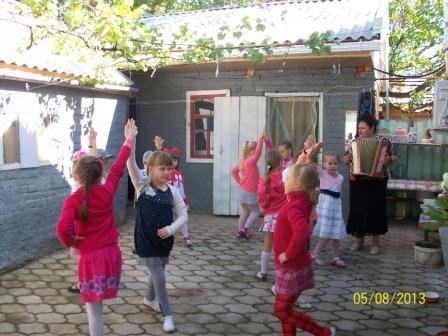 5 ребёнок:                                  Песни русские люблю. пусть я не РуслановаЯ сейчас вам их спою голосисто, заново.Никогда не унывай и частушки запевай.ЧАСТУШКИ. (Девочки)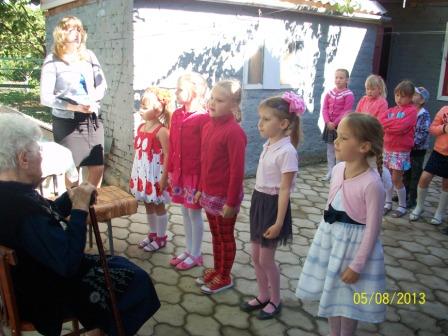 Все вместе.                               Девочки, беда, беда, девочки война, войнаНадо дом защищать, в Германию фашистов гнать.1ребёнок.                             Милый мой фашистов бьёт и мне тоже хочетсяДайте, дайте пулемёт, буду пулемётчица.2 ребёнок.                                 Запишуся в партизаны я и там не пропадуЯ девчонка боевая в санитарки попаду.3 ребёнок.                                Мой – то миленький – боец, а я санитарочкаБудем в армии служить - отчаянная парочка.4 ребёнок.                                   Ой, подруга дорогая на границе тишинаСорок пятого, девятого окончилась война.Все вместе.                               Эх, раз, ещё раз счастье будет пусть у вас!Эх, раз, ещё раз и здоровье про запас.Ведущая:  И в огне этой страшной войны рождалась великая поэзия и удивительные песни.Попурри «О войне и Победе» Обработка Е.Филипповой1ребёнок.                         Пусть мир украсит доброта, и расцветут улыбкой лица А слово страшное «война» пусть никогда не повторится 2 ребёнок.                    Пусть солнце светит над землёй, любовь шагает по планетеИ в каждой пусть семье большой с любимой мамой будут дети.3 ребёнок.             За то, что в мире мы живём. За то, что песни мы поём - СПАСИБО!4 ребёнок.         За то, что мирно можем спать. За то, что можем мы играть – СПАСИБО!5 ребёнок.              За то, что в небе голубом. Сияет солнце нам с тобой – СПАСИБО!6 ребёнок.                     За то, что нам журчит ручей. За сотню разных мелочей.Все дети.                Спасибо вам, спасибо вам – СПАСИБО!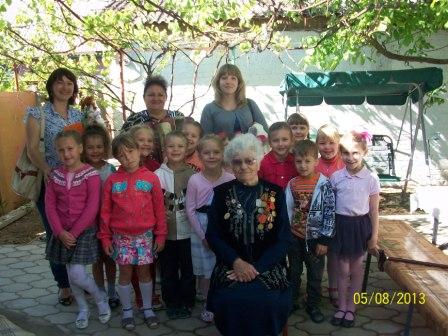 Литература.1.М.Ю.Картушина «День победы» Сценарии праздников для ДОУ и начальной школы. «Творческий Центр», Москва 2005г.2.Учебно-методический и литературно-музыкальный журнал «Колокольчик» № 45 2010г. «Молодой С.-Петербург»3.Журнал «Весёлая нотка» № 2 2005г. «Мытищинская типография»4.Фото из личного архива.